关于下发2020-2021学年春季学期教师教学工作指引并提交本科课程教师教学形式统计情况的通知各校区、各教学单位及任课教师：根据《暨南大学2020-2021学年春季学期全日制本科生开学相关工作通知》要求，学校确定春季学期正式上课时间为2021年3月1日。从3月1日起，在疫情防控期间全日制本科教学结合授课对象，根据课程性质分类实施不同教学形式。对于授课对象全部为内招生的教学班应实施线下课堂教学，考虑到国内疫情防控重点地区学生的实际情况，部分教学班的学生因为疫情原因无法按时返校的，应将授课形式调整为线上教学与线下课堂教学相结合，后续视具体疫情变化形势及属地疫情防控要求安排该部分学生返校后，再恢复线下课堂教学；对于授课对象全部为外招生的教学班原则上应实施线上教学，考虑到该部分教学班的学生有的一直留在境内，有的后续将返校，由学院和任课教师与学生商定，可根据实际情况将授课形式调整为线上教学与线下课堂教学相结合；对于内招生、外招生混合的教学班原则上应开展线上教学与线下课堂教学相结合的教学形式；对于跨校区的辅修学士学位（双学位）课程实施线上教学；通识教育选修课程除已按慕课开设的课程之外，其他课程实施线下课堂教学加线上教学相结合的教学形式。现将有关事宜通知如下：一、下发2020-2021学年春季学期教师教学工作指引学校制定“暨南大学2020-2021学年春季学期教师教学工作指引（全日制本科教学）》”（见附件1），现下发给各教学单位和任课教师，请紧扣教学工作指引，各司其职，共同完成疫情防控期间本科课程线上教学任务。二、提交本科课程教师教学形式统计情况2020-2021学年春季学期本科生课程教学任务见附件2，任课教师可查询春季学期课程。任课教师依据所在单位要求，结合授课对象，根据课程性质分类实施不同教学形式。各任课教师须于2月22日（周一）前将填写好的“本科课程教师教学形式统计表”（附件3）交至学院教科办（无教科办单位均报送至教学单位办公室）。各教学单位负责在2月24日（周三）中午12:00前将汇总后的“本科课程教师教学形式统计表”电子版发至ojwjyk@jnu.edu.cn，盖章纸质版报送至本科生院教务处（行政办公楼226室，李伟老师、李文清老师，联系电话：85225282）。本科生院教务处汇总并核对全校本科课程信息，反馈至各教学单位。由各教学单位于2月27日（周六）起在本单位网站及时对外公布本教学单位教师授课信息（含通识教育选修课）。通识教育必修课由开课教师所在教学单位对外公布，以便广大学生知悉所选课程对应平台信息。三、其他注意事项对于确因疫情原因而暂时无法返校的任课教师，在向所在教学单位和本科生院教务处报备后，应开展线上授课，如因所在地疫情原因确实无法开展线上教学的，由任课教师提出并由教师所在教学单位制定替代性方案，报本科生院教务处备案。2月22日起各任课教师可登录教务系统网上办事服务大厅（https://jw.jnu.edu.cn/new/index.html）下载教学班学生名单，并在“雨课堂”等平台发布授课公告以及登录指引等注意事项。待第二阶段（3月8日）选课结束后，更新下载教学班学生名单，并再次发布授课公告等事项。同时，任课老师应建立课程QQ群或微信群等其他线上联系方式，作为课程沟通的补充或后备手段。未尽事宜，可向本科生院教务处相关业务科室咨询：实践教学科：85228320、85220034教务科：85226556、85221231学籍科：85220035、85227693教学质量科：85226356、85220745教学研究科：85220033、85225282教学信息科：85222205、85220032番禺校区教科办：37330033附件：1.暨南大学2020-2021学年春季学期教师教学工作指引（全日制本科教学）.docx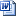 2.2020-2021学年春季学期本科生课程教学任务.xlsx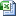 3.2020-2021学年春季学期疫情防控期间本科课程教师教学形式统计表.xlsx本科生院2021年2月20日